หมายเหตุ ปสก. = ประสบการณ์ นก. = หน่วยกิต   สป. = สัปดาห์ 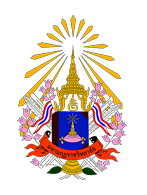 แบบเสนอแต่งตั้งเป็นอาจารย์พิเศษจากบุคคลภายนอก มหาวิทยาลัยมหามกุฏราชวิทยาลัยสาขาวิชา   ภาควิชา   สังกัด  ภาคปกติ                         ภาคนอกเวลาทำการ      ที่ชื่อ/ฉายา/นามสกุลคุณวุฒิรายวิชาคุณสมบัติคุณสมบัติคุณสมบัติคุณสมบัติคุณสมบัติคุณสมบัติหลักเกณฑ์หลักเกณฑ์หลักเกณฑ์ผลการพิจารณาของ คกก.พิจารณาอ.พิเศษฯที่ชื่อ/ฉายา/นามสกุลคุณวุฒิรายวิชาป.โท+ปสก.สอนป.โท+งานวิจัยป.ตรี+ผศ.ป.ตรี+ปสก.วิชาชีพ/ปสก.สอน ๓ ปีป.ตรี+เชี่ยวชาญ/รางวัลดีเด่นเชี่ยวชาญพิเศษ+พระพุทธศาสนา/บริหารกิจการคณะสงฆ์๒ วิชา/เทอม+
ไม่เกิน ๑๘ นก./สป.ไม่น้อยกว่า ๑ นก.เคยแต่งตั้งแล้วผลการพิจารณาของ คกก.พิจารณาอ.พิเศษฯ๑นายมีชัย นำดีM.A. (Buddhist Studies)ศน.บ. (ศาสนาและปรัชญา)- PH2032 พุทธจริยศาสตร์